VSTUPNÍ ČÁSTNázev moduluProvoz ubytovacích zařízeníKód modulu65-m-2/AC16Typ vzděláváníOdborné vzděláváníTyp modulu(odborný) teoreticko–praktickýVyužitelnost vzdělávacího moduluKategorie dosaženého vzděláníE (dvouleté, EQF úroveň 2)Skupiny oborů65 - Gastronomie, hotelnictví a turismusKomplexní úlohaProfesní kvalifikacePráce v ubytovacím zařízení
(kód: 65-014-E)
Platnost standardu od11. 04. 2017Obory vzdělání - poznámky65-51-E/01 Stravovací a ubytovací službyDélka modulu (počet hodin)16Poznámka k délce moduluPlatnost modulu od30. 04. 2020Platnost modulu doVstupní předpokladySeznámení s pracovištěm, s požadavky bezpečnosti a ochrany zdraví při práci a požární ochrany.JÁDRO MODULUCharakteristika moduluŽák získá dovednosti potřebné při praktické činnosti a osvojí si základní odborné dovednosti a návyky potřebné k vykonávání činností v ubytovacích provozech. Žák zvládne základní jednoduché pracovní činnosti na úseku ubytování, péče o svěřený inventář, bude uplatňovat požadavky na hygienu v gastronomii, vykonávat práce spojené s provozem ubytovacího zařízení a poskytováním služeb hostům, dbát na bezpečnost práce a ochranu zdraví při práci, usilovat o nejvyšší kvalitu své práce, jednat ekonomicky.Očekávané výsledky učeníOčekávané výsledky učení vycházejí z kompetencí definovaných v profesní kvalifikaci Práce v ubytovacím zařízení (kód: 65-014-E).Žák:Připraví pracoviště k provozu.Převezme pracovní úkoly dle pracovního plánu, dodržuje časový harmonogram.Ovládá kategorie ubytovacích středisek.Ovládá provozní řád ubytovacího zařízení.Definuje základní vybavení pokojů v jednotlivých kategoriích.Vyjmenuje poskytované služby v ubytovacím zařízení.Vykoná drobnou údržbu inventáře a zařízení.Pomáhá se zavazadly hostům.Jedná slušně a poctivě ve styku s hosty.Zajistí bezpečnost hostů.Vysvětlí, že důvěra hostů je prvořadá.Popíše význam inventarizace v ubytovacích zařízeních.Vysvětlí, jaké jsou způsoby zajištění ochrany osobních údajů hostů.Ovládá základní činnosti na recepci.Kompetence ve vazbě na NSK65-014-E Práce v ubytovacím zařízeníObsah vzdělávání (rozpis učiva)Funkce ubytovacích zařízení.Dělení ubytovacích zařízení.Základní činnosti na recepci.Provozní řád.Údržba interiéru.Práce spojené s provozem ubytovacího zařízení.Poskytování služeb spojených s pobytem hostů v ubytovacím zařízení.Zajištění bezpečnosti hostů, BOZP, PO.Učební činnosti žáků a strategie výukyVe výuce se doporučuje kombinovat níže uvedené metody výuky.Metody slovní:monologické metody (popis, vysvětlování, výklad),dialogické metody (rozhovor, diskuse),metody práce s učebnicí, knihou, odborným časopisem.Metody názorně demonstrační:projekce poskytnutí první pomoci (základní ošetření),předvádění práce při drobné údržbě inventáře a zařízení,demonstrace pracovních činností spojených s inventarizací.Metody praktické:nácvik pracovních činností (práce se zařízením, drobné opravy),základní činnosti při poskytování první pomoci.Učební činnosti žáka:Žák v rámci teoretické výuky:pracuje s platnou právní legislativou (požární ochrany, hygieny),seznamuje se s poskytnutím první pomoci,seznamuje se s pracemi spojenými s přípravou ubytovacího střediska,učí se základním povinnostem práce s pracovními pomůckami, jejich používání a ošetřování,Žák v rámci praktické výuky:ukáže postup, ošetření a běžnou údržbu inventáře a drobného zařízení,ukáže způsoby osvětlení, využití vzduchotechniky a klimatizace,jedná v souladu s bezpečnostními předpisy.Zařazení do učebního plánu, ročník2. ročník předmět technika provozu, odborný výcvikVÝSTUPNÍ ČÁSTZpůsob ověřování dosažených výsledkůZa splněný se považuje modul při dodržení následujících kritérií:žák je povinen splnit 75 % docházky do výuky,2 x ústní zkoušení znalostí za dobu realizace modulu,2 x písemné ověření znalostí a dovedností z navržených obsahových okruhů,dodržování BOZP, hygienických předpisů, organizace práce, příprava a úklid pracoviště.Samostatná práce žáka: referát, projekt (doporučení, nepovinné).Ověřování probíhá ústně a písemně v rámci teoretické výuky ve vyučovacím předmětu technika provozu.Hodnoceno je využívaní odborné terminologie, odborná správnost odpovědí a schopnost aplikace poznatků z práce v ubytovacím zařízení.V rámci výuky odborné praxe jsou ověřovány především praktické dovednosti formou praktického předvedení žákem.Důraz je kladen na samostatnost a správné zacházení se zařízením v souladu se zásadami bezpečnosti a hygieny.Hodnoceny jsou také dovednosti, organizace práce při zajištění provozu ubytovacího zařízení.Žák je hodnocen podle pravidel pro hodnocení výsledků vzdělávání, která jsou nedílnou součástí školního řádu a podle konkrétních způsobů hodnocení v ŠVP.Kritéria hodnoceníKritéria hodnocení vycházejí z hodnoticího standardu profesní kvalifikace Práce v ubytovacím zařízení.Kritéria hodnocení využitelná pro hodnocení v rámci teoretické výuky.Žák:rozliší druhy ubytovacích středisek a jejich funkci,popíše konkrétní používaná zařízení v ubytovacím středisku,popíše základní vybavení v oblasti nábytku a sedacího zařízení,zdůvodní způsoby osvětlení, využití vzduchotechniky a klimatizace,zdůvodní poskytované služby a jejich úroveň,popíše vybavení dalších prostorů v ubytovacím zařízení,uvede posloupnosti prací dle pracovního plánu,vyjmenuje bezpečnostní pravidla spojená s ochranou majetku a zdraví hostů,popíše, jaké jsou způsoby zajištění ochrany osobních údajů hostů.Kritéria hodnocení pro ověřování v rámci praktické výuky.Žák:vybere a správně použije pomůcky pro vykonání zadané práce,připraví pracoviště k provozu,provede drobnou nenáročnou údržbu inventáře,ošetří, uloží a zabezpečí inventář po ukončení provozu,zkontroluje funkčnost zařízení v prostoru pro hotelové hosty a předá informace o jejich stavu,zajistí základní informační služby pro hosty.Doporučená literaturaDRING Consult ing s.r.o., Oborová příručka Ubytovací služby, Praha, HK ČR, srpen 2009.MARKOS Dan  a kolektiv, Vybrané kapitoly z hotelnictví a gastronomie 2 - Ubytovací služby, Wolters Kluwer ČR, 2016.PoznámkyObsahové upřesněníOV NSK - Odborné vzdělávání ve vztahu k NSKMateriál vznikl v rámci projektu Modernizace odborného vzdělávání (MOV), který byl spolufinancován z Evropských strukturálních a investičních fondů a jehož realizaci zajišťoval Národní pedagogický institut České republiky. Autorem materiálu a všech jeho částí, není-li uvedeno jinak, je Dagmar Vaďurová. Creative Commons CC BY SA 4.0 – Uveďte původ – Zachovejte licenci 4.0 Mezinárodní.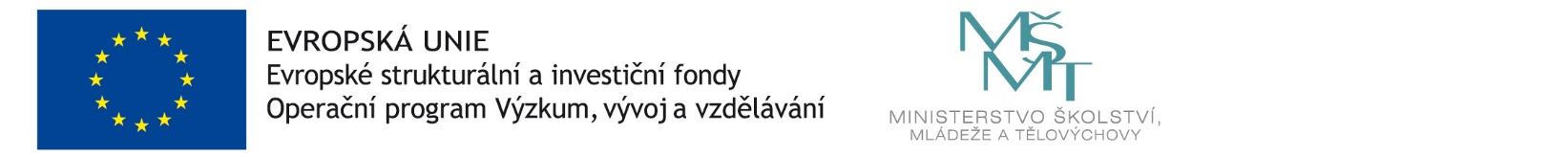 